NOTIFICATION TO PRINCIPAL OF A NOMINEE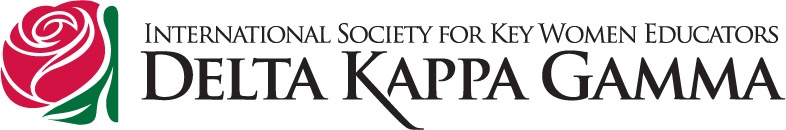 February 7, 2017Dear It is with great pleasure that we inform you that ________________________ has been selected as an “Outstanding Educator” by the Alpha Sigma Chapter, Washington, of The Delta Kappa Gamma Society International. We wish to recognize and publicly acknowledge her/his achievements at a special meeting of our chapter to be held at 4:30 p.m. Tuesday, March 21, 2017, at the Poulsbo City Hall Council Chambers Room located at 200 NE Moe Street.  The recognition will include a brief presentation ceremony and reception for the recipients.Please notify your staff of this honor so those who wish may attend.  A separate letter has been sent to your staff nominee to inform him/her.Sincerely,Outstanding Educator Recognition Committee 2017Alpha Sigma ChapterThe Delta Kappa Gamma Society Internationale-mail:  dkgkitsap@yahoo.com	